FIRST AND LAST NAME
Address – Phone – Email
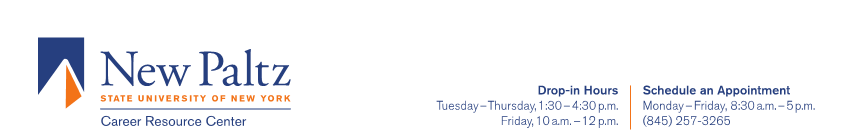 EDUCATION
State University of New York at New Paltz
Bachelor of Science, Physics and Chemistry | expected May 2019

LAB SKILLSLaboratory techniques: Bioassay, liquid-liquid extraction, soxhletic extraction, thin-layer chromatography (TLC), atomic force microscopy (AFM), UV Vis spectroscopy, fluorescence spectroscopy, bomb calorimetry, refractometry, polymerase chain reaction (PCR), western blot, gel electrophoresis, nuclear magnetic resonance (NMR) spectroscopyLanguages: Conversational in Spanish, French, and Italian; basic GermanComputer:  Microsoft Excel, Word, and Powerpoint; Mathematica; Gaussian/Gaussview 09RESEARCH EXPERIENCEResearch Assistant, Physics/Chemistry department, SUNY New Paltz | January 2018 - July 2018Correlation of azomethine condensation equilibrium constants with quantum chemical descriptorsUsed Gaussian 09 extensively to calculate orbital energies, frequencies, and optimal geometries for various amines, benzaldehyde derivatives, and benzoic acid derivatives (and their conjugate benzoate ions). Used Microsoft Excel to correlate these quantities with experimental equilibrium constants determined using nuclear magnetic resonance (NMR) spectroscopy, which involved calculating multi-parameter equations of best fit and relevant regression statistics, including confidence intervals and adjusted coefficients of determination.Research Assistant, Chemistry department, SUNY New Paltz | September 2017 - November 2017Characterization of oligonucleotide surfactant aggregatesTitrations of synthetic oligonucleotides with various surfactants were performed while using UV Vis spectroscopy and fluorescence spectroscopy under various conditions. Kinetic data obtained from titrations; Atomic force microscopy used to create topographical images of aggregates. Gold probes were coated with dodecanethiol (DDT), mercaptoundecanoic acid (MUDA), and 2-aminoethane thiol (AET) and used to generate force curves for aggregates covering mica and silicon surfaces.Research Assistant, Chemistry/Biochemistry department, SUNY New Paltz | June 2017 - August 2017Phytochemical properties of T. arjuna; Insecticidal activity of nicotinoid derivativesInvestigated the chemical contents of Terminalia arjuna; prepared soxhletic extractions of the bark of T. arjuna, and used liquid-liquid extraction to separate contents.Solvent solutions were tested for flavonoids, glycosides, triterpenoids/steroids, resins, and saponins, tannins.Bioassays were performed to detect insecticidal activity in Musca domestica. Thin-layer chromatography (TLC) solvent systems were investigated to maximize separation of contents; literature research on TLC solvent systems for the suspected contents was used as a starting point.Various nicotine derivatives were synthesized for the purpose of investigating insecticidal activity in M. domestica. PROFESSIONAL EXPERIENCEOrganic Chemistry Teaching Assistant, SUNY New Paltz Chemistry Department | September 2017 – May 2018Organized and prepared laboratory materials; oversaw all preparatory functions of the lab.Assisted in teaching lab techniques, while also reinforcing the information learned in class relevant to each lab.Preparatory Teacher, Science and Technology Entry Program (STEP), Iona College | June 2017 – July 2017Taught a large chemistry class, with a laboratory component, as well as geometry and pre-calculus. Prepared lesson plans for each subject every day, as well as preparing corresponding labs and materials.